Trieda: Motýliky-   A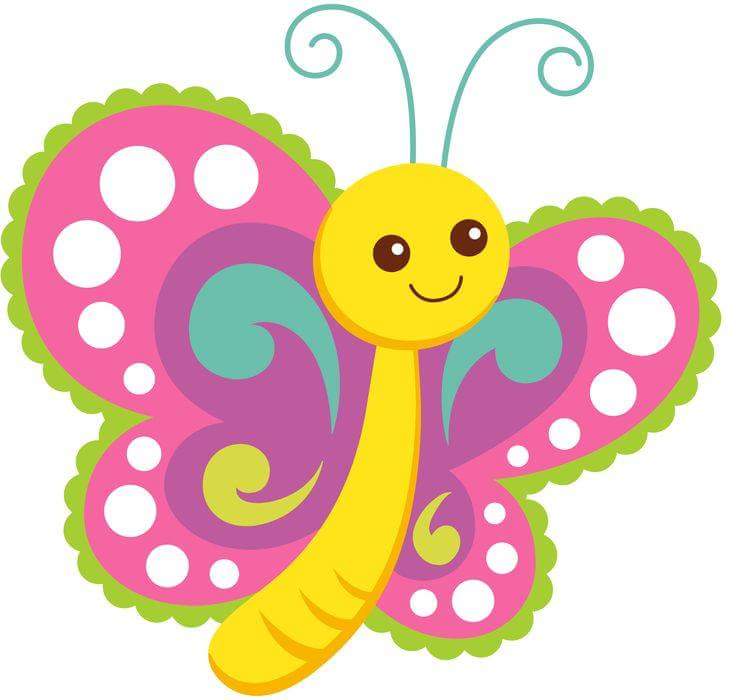     Domáce zvieratá a ich mláďatá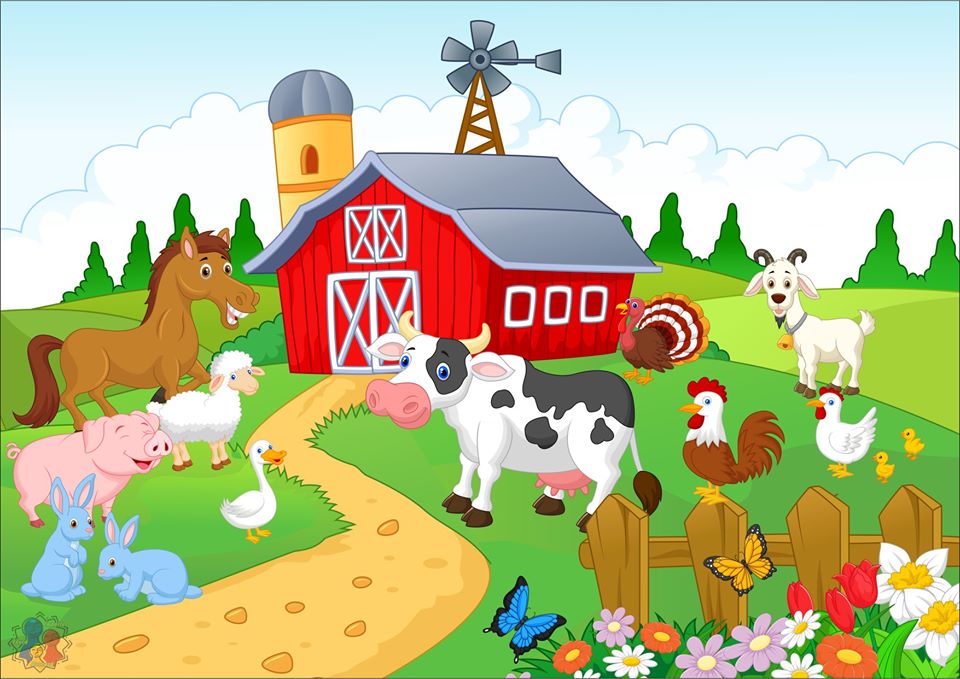 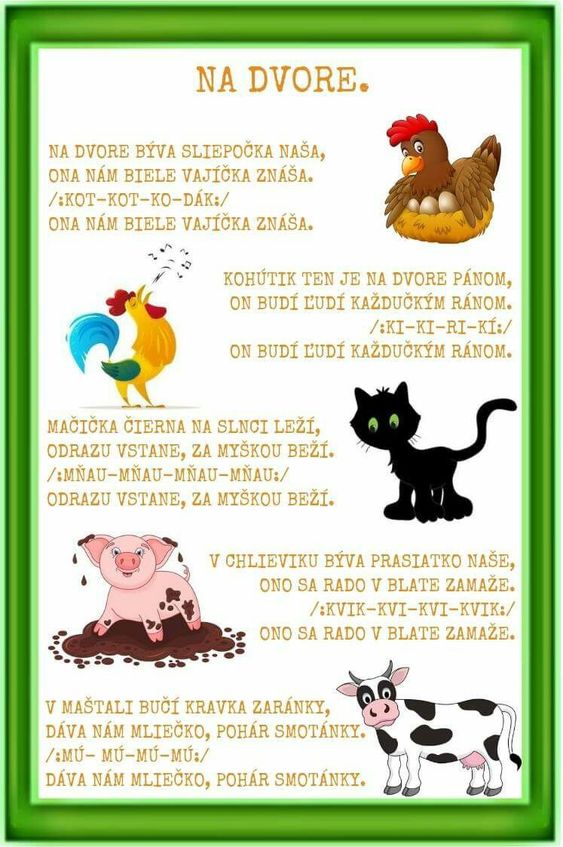 Deti pieseň poznajú!Slúžil som, slúžil (pieseň)https://www.youtube.com/watch?v=325nham0RxESlúžil som, slúžil to prvé leto,
vyslúžil som si kuriatko za to.
A to kura krákorá, chodí po dvore,
moja mamka plače doma v komore.

Slúžil som, slúžil, to druhé leto,
vyslúžil som si kačiatko za to.
A tá kačka blato plačká, chodí po dvore,
moja mamka plače doma v komore.

Slúžil som slúžil, to tretie leto,
vyslúžil som si mačiatko za to.
A tá mačka naháňačka behá po dvore,
moja mamka plače doma v komore.

Slúžil som slúžil, to štvrté leto,
vyslúžil som si kozičku za to. 
A tá koza spadla z voza, kríva po dvore,
moja mamka plače doma v komore.

Slúžil som slúžil, to piate leto,
vyslúžil som si ovečku za to.
A tá ovca nemá zvonca, chodí po dvore,
moja mamka plače doma v komore.

Slúžil som slúžil, to šieste leto,
vyslúžil som si prasiatko za to.
A to prasa kvíka zasa, chodí po dvore, 
moja mamka plače doma v komore.

Slúžil som slúžil, to siedme leto, 
vyslúžil som si kravičku za to.
A tá krava mlieko dáva, chodí po dvore,
moja mamka plače doma v komore.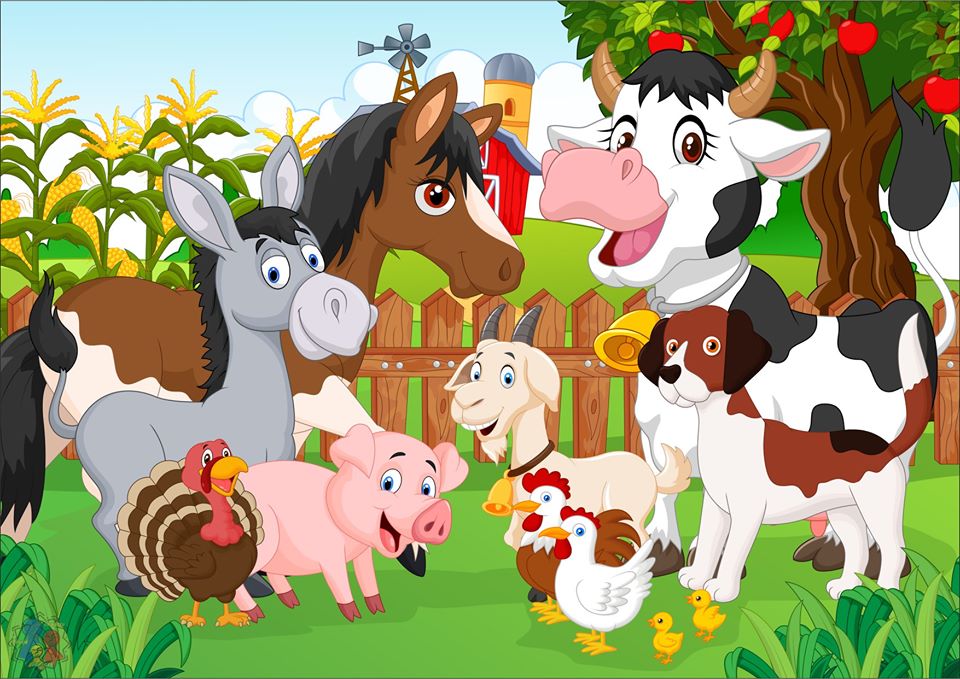 ZNIESLA SLIEPKA VAJÍČKOZniesla sliepka vajíčko. Jedno? To je máličko. Zniesla druhé vajíčko, aj to bolo máličko. Keď ich bolo dvanásť, pane, sliepočka si sadla na ne. Sedela a sedela, až raz prišla nedeľa - škrupinky sa popukali, kuriatka z nich vykúkali. A keď prišiel pondelok - už si kvočka na dvor vedie dvanásť žltých kuriatok.Kuriatko:Ťuky-ťuky, ťuky-ťuk,ozýva sa z vajka zvuk.Kto to na škrupinku ťuká?Kto to schováva sa dnuká?Skrýva sa tak kuriatko,bývalo tam len krátko.Objaviť chce celý svet,vo vajku už miesta niet!Rýchly zajko:Behá zajko po poliach,kým ho labky nebolia.Čo rád chrúme? Kapustičku,ďatelinu aj mrkvičku.No keď poľovníka zbadá,rýchlo dáky úkryt hľadá.Čo v ňom robí? Iba čuší.Netrčia mu ani uši!Ovečky:Ako chumáčiky snehupasú sa na strmom brehu.Čo im chutí? Predsa tráva!Každá dobré mlieko dáva.Podvečer ich bača ráta,keď ich zaháňa cez vráta.Dunčo šteká od radosti,za stráž sa mu ujdú kosti!O káčatku:V bielom domci ktosi ťuká.Uhádnete, kto je dnuká?Zobák, očká, žlté perie,cez škrupinku von sa derie.Zakrátko uvidí svet,krajšieho káčatka niet.A čo na to mamka – kačka?Od radosti hlasno kačká!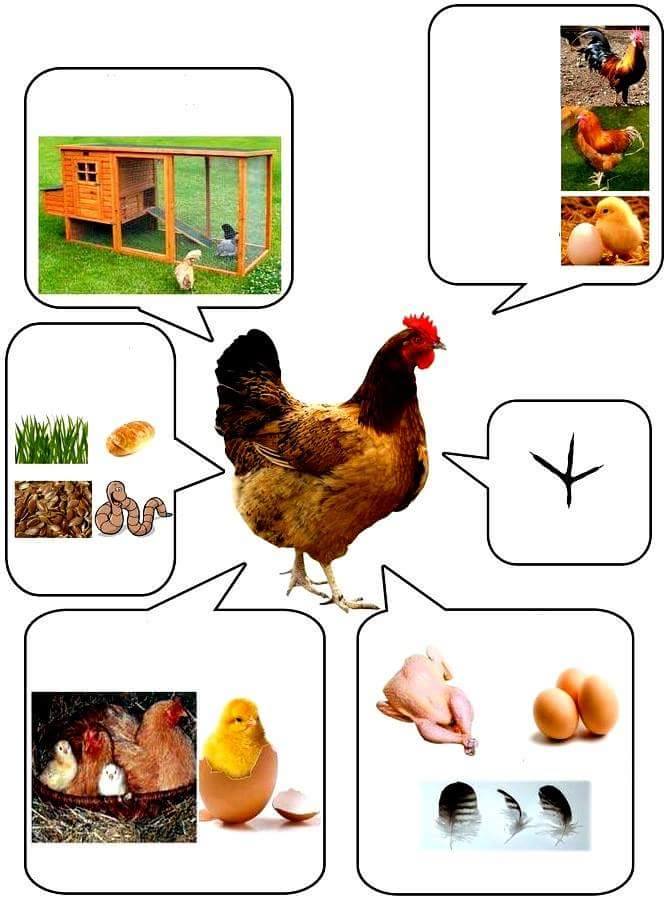 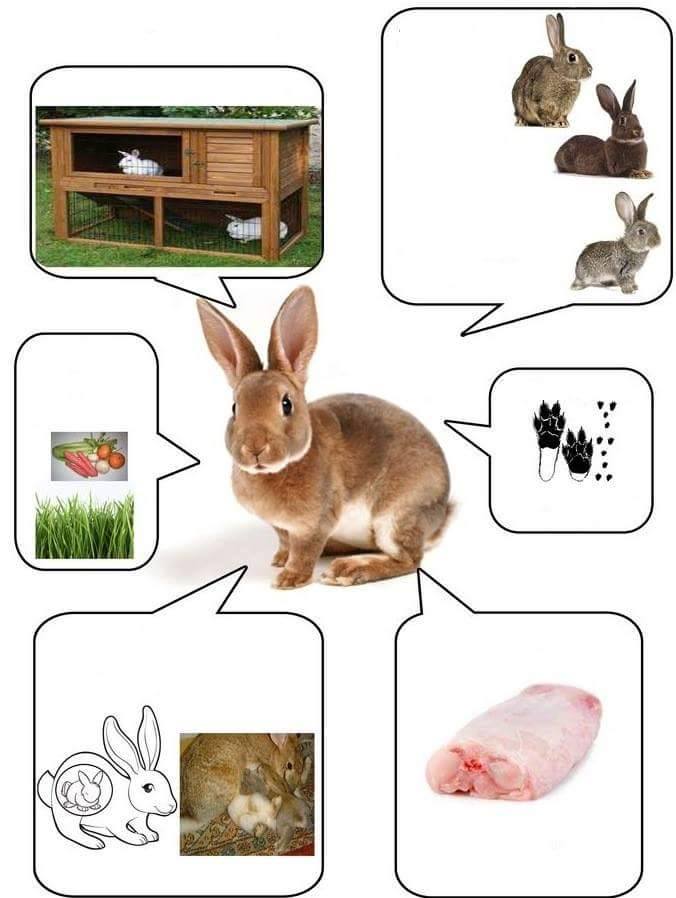    kohút-sliepka-kuriatko                          zajac- zajačica- zajačik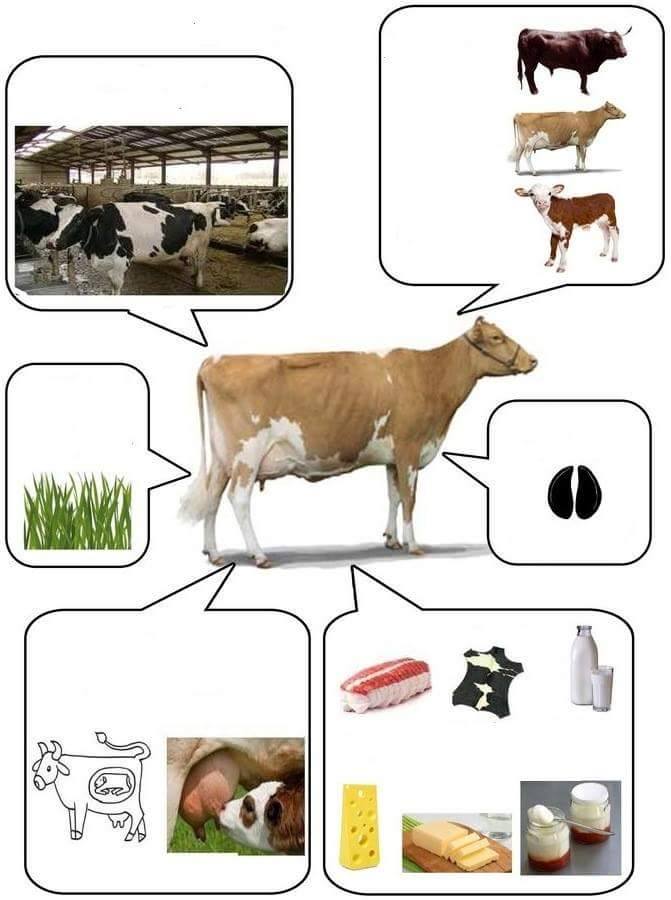 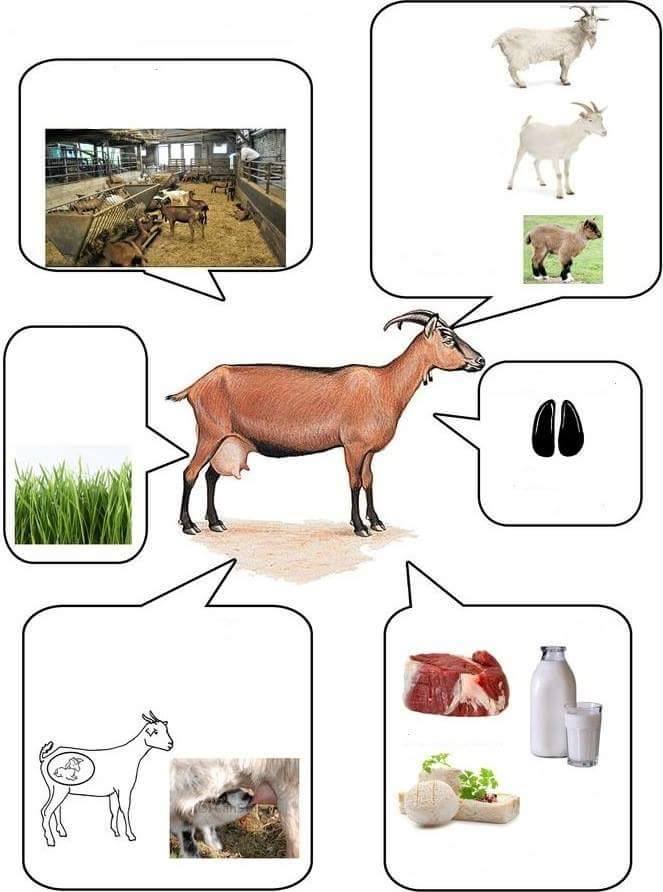       býk- krava- teliatko                               cap- koza – kozľa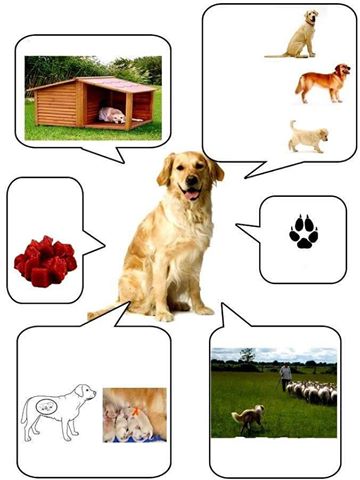 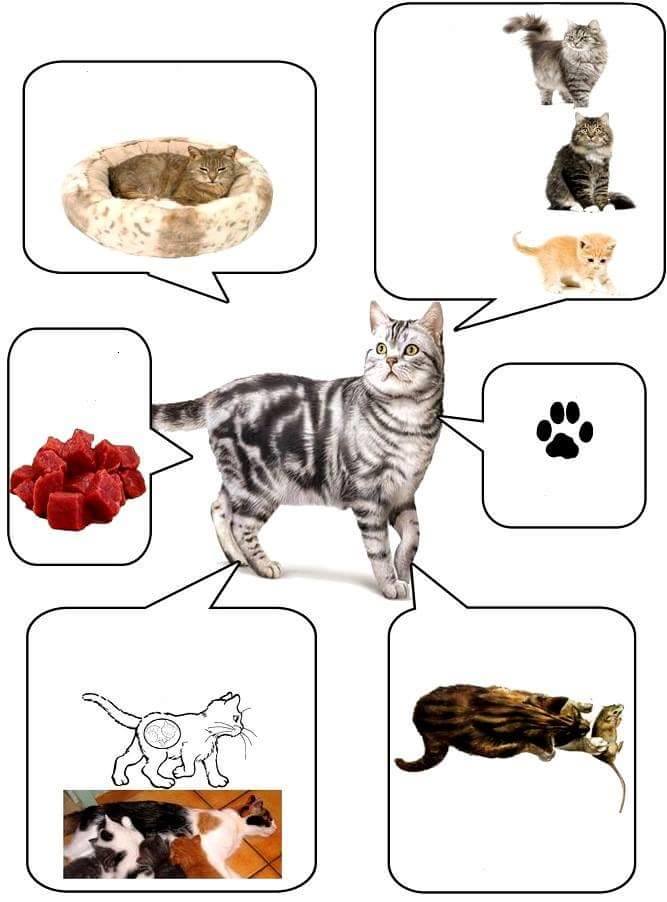   pes- fenka - šteniatko                                  kocúr- mačka- mačiatko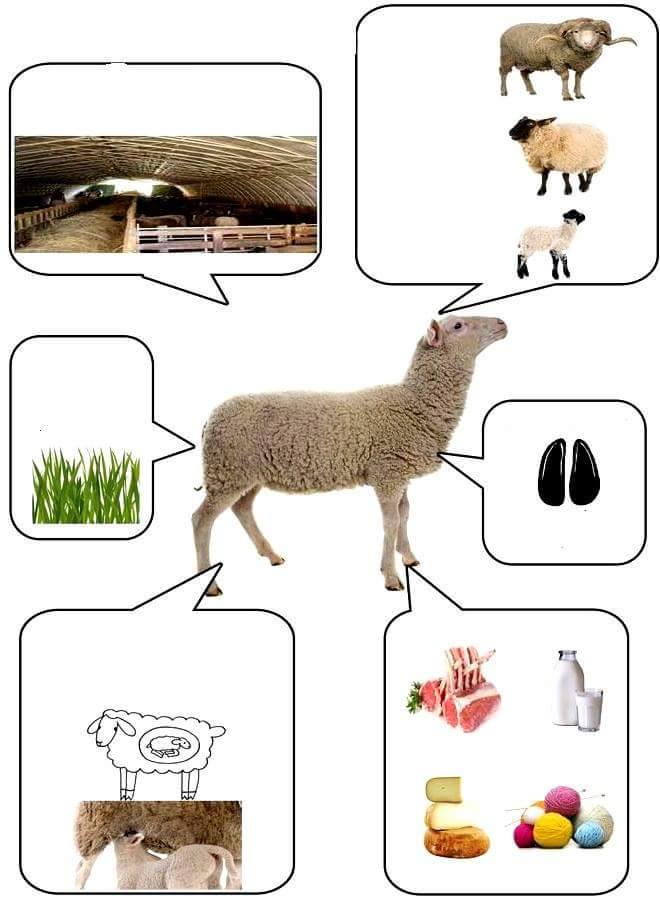 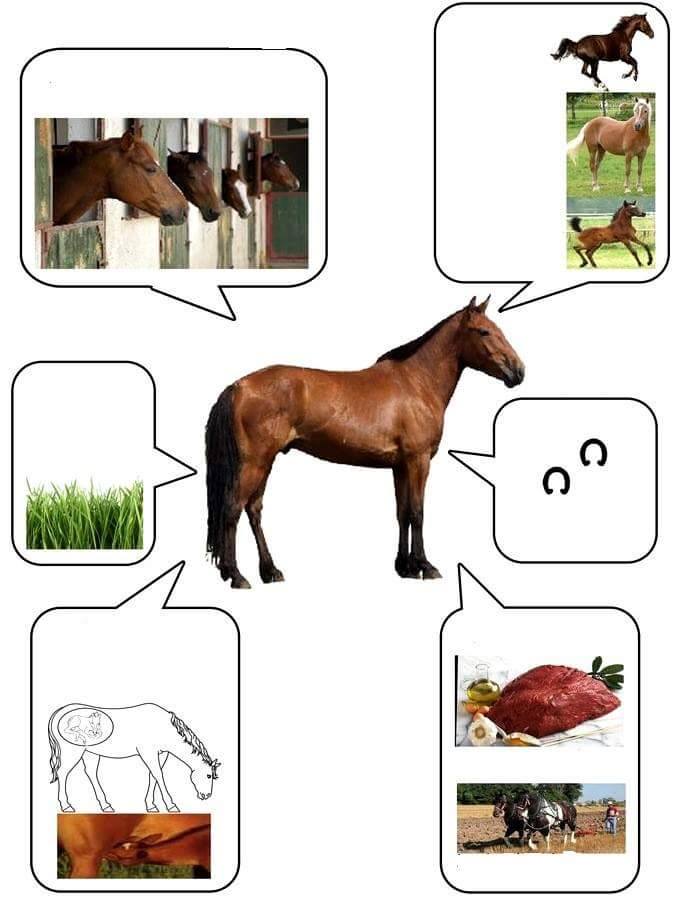   baran- ovca- jahniatko                            kôň- kobyla- žriebätko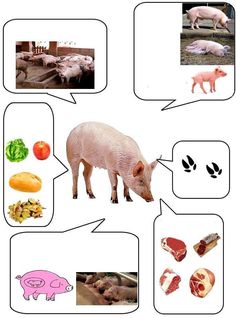 brav- sviňa- prasa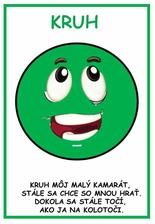 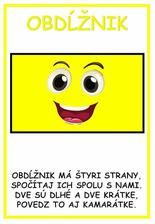 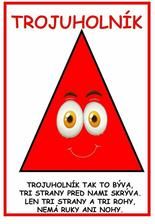 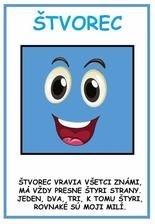 Deti básničky poznajú.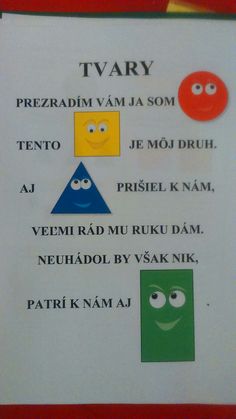 Rodič môže čítať, dieťa doplní názov geometrického tvaru. 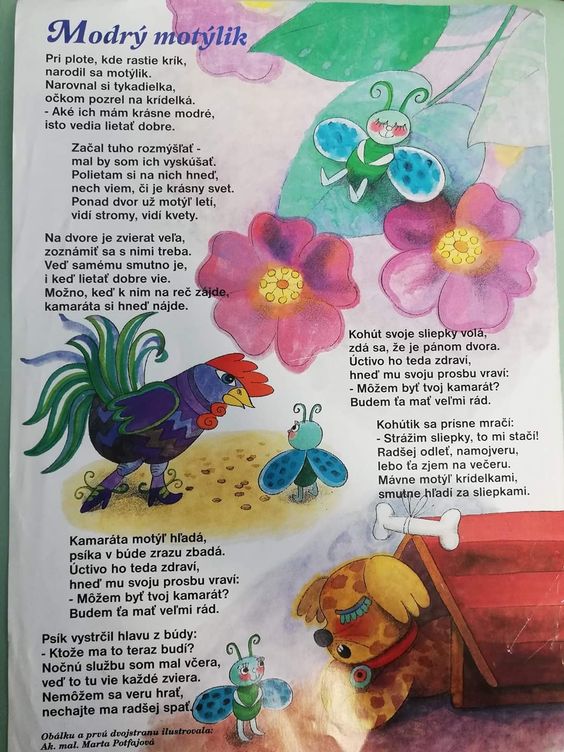 Zdroj: Internet